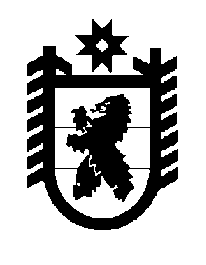 Российская Федерация Республика Карелия    ПРАВИТЕЛЬСТВО РЕСПУБЛИКИ КАРЕЛИЯПОСТАНОВЛЕНИЕот 5 апреля 2016 года № 124-Пг. Петрозаводск Об определении  Правил определения требований к закупаемым органами государственной властиРеспублики Карелия,  в том числе подведомственными им
казенными и бюджетными  учреждениями Республики Карелия, органом управления государственным  внебюджетным фондом Республики Карелия отдельным видам товаров, работ,  услуг (в том числе предельных цен товаров, работ, услуг)В соответствии с пунктом 2 части 4 статьи 19 Федерального закона 
от 5 апреля 2013 года №  44-ФЗ «О контрактной системе в сфере закупок товаров, работ, услуг для обеспечения государственных и муниципальных нужд», постановлением Правительства Российской Федерации от 2 сентября 2015 года № 926 «Об утверждении Общих правил определения требований к закупаемым заказчиками отдельным видам товаров, работ, услуг (в том числе предельных цен товаров, работ, услуг)»  Правительство Республики Карелия п о с т а н о в л я е т:1. Утвердить прилагаемые Правила определения требований к закупаемым органами государственной власти Республики Карелия,  в том числе подведомственными им казенными и бюджетными учреждениями Республики Карелия, органом управления государственным внебюджетным фондом Республики Карелия отдельным видам товаров, работ, услуг (в том числе предельных цен товаров, работ, услуг) (далее – Правила).2. Органам государственной власти Республики Карелия, органу управления государственным внебюджетным фондом Республики Карелия разработать в соответствии с Правилами и утвердить требования к закупаемым данными органами  и подведомственными органам государственной власти Республики Карелия  казенными и бюджетными учреждениями Республики Карелия отдельным видам товаров, работ, услуг (в том числе предельные цены товаров, работ, услуг) в срок, обеспечивающий реализацию указанных требований, начиная с 1 июня 
2016 года.3. Настоящее постановление вступает в силу со дня его официального опубликования.           Глава Республики  Карелия                       			      	        А.П. ХудилайненУтверждены постановлением Правительства Республики Карелияот 5 апреля 2016 года № 124-П   Правилаопределения требований к закупаемым органами государственной власти Республики Карелия, в том числе подведомственными им казенными и бюджетными учреждениями Республики Карелия, органом управления государственным  внебюджетным фондом Республики Карелия отдельным видам товаров, работ, услуг (в том числе предельных цен товаров, работ, услуг)1. Настоящие Правила устанавливают порядок определения требований к закупаемым органами государственной власти Республики Карелия, в том числе подведомственными им казенными и бюджетными учреждениями Республики Карелия, органом управления государственным внебюджетным фондом Республики Карелия отдельным видам товаров, работ, услуг (в том числе предельных цен товаров, работ, услуг) (далее – Правила).2. Государственные органы Республики Карелия, орган управления государственным внебюджетным фондом Республики Карелия (далее – государственные органы, орган управления) утверждают определенные в соответствии с Правилами требования к закупаемым данными органами и подведомственными государственным органам казенными и бюджетными учреждениями Республики Карелия отдельным видам товаров, работ, услуг, в том числе предельные цены товаров, работ, услуг, в форме перечня отдельных видов товаров, работ, услуг, в отношении которых устанавливаются потребительские свойства (в том числе характеристики качества) и иные характеристики, имеющие влияние на цену отдельных видов товаров, работ, услуг (далее – ведомственный перечень).Ведомственный перечень составляется по примерной форме (приложение 1 к  Правилам) на основании обязательного перечня отдельных видов товаров, работ, услуг, их потребительских свойств и иных характеристик, а также значений таких свойств и характеристик (в том числе предельные цены товаров, работ, услуг) (приложение 2 к  Правилам) (далее – обязательный перечень).В отношении отдельных видов товаров, работ, услуг, включенных в обязательный перечень, в ведомственном перечне определяются их потребительские свойства (в том числе характеристики качества) и иные характеристики, имеющие влияние на цену отдельных видов товаров, работ, услуг, если указанные свойства и характеристики не определены в обязательном перечне.Государственные органы, орган управления в ведомственном перечне определяют значения характеристик (свойств) отдельных видов товаров, работ, услуг (в том числе предельные цены товаров, работ, услуг), включенных в обязательный перечень, в случае если в обязательном перечне не определены значения таких характеристик (свойств) (в том числе предельные цены товаров, работ, услуг).3. Отдельные виды товара, работы, услуги, не включенные в обязательный перечень, подлежат включению в ведомственный перечень при условии, если средняя арифметическая сумма значений следующих критериев в отношении данного вида товара, работы, услуги превышает 
20 процентов:1) доля расходов государственного органа и подведомственных ему казенных и бюджетных учреждений Республики Карелия, органа управления на приобретение отдельного вида товаров, работ, услуг для обеспечения государственных нужд Республики Карелия за отчетный финансовый год в общем объеме расходов этого государственного органа и подведомственных ему казенных и бюджетных учреждений Республики Карелия, органа управления на приобретение товаров, работ, услуг за отчетный финансовый год;2) доля контрактов государственного органа и подведомственных ему казенных и бюджетных учреждений Республики Карелия, органа управления на приобретение отдельного вида товаров, работ, услуг для обеспечения государственных нужд Республики Карелия, заключенных в отчетном финансовом году, в общем количестве контрактов этого государственного органа и подведомственных ему  казенных и бюджетных учреждений Республики Карелия, органа управления на приобретение товаров, работ, услуг, заключенных в отчетном финансовом году.4. Государственные органы, орган управления при включении в ведомственный перечень отдельных видов товаров, работ, услуг, не указанных в обязательном перечне, применяют установленные пунктом 3 Правил критерии, исходя из определения их значений в процентном отношении к объему осуществляемых государственными органами и подведомственными им казенными и бюджетными учреждениями Республики Карелия, органом управления закупок товаров, работ, услуг.5. В целях формирования ведомственного перечня государственные органы,  орган управления вправе определять дополнительные критерии отбора отдельных видов товаров, работ, услуг и порядок их применения, не приводящие к сокращению значения критериев, установленных пунктом 3 Правил.6. Государственные органы, орган управления при формировании ведомственного перечня вправе включить в него дополнительно:1) отдельные виды товаров, работ, услуг, не указанные в обязательном перечне и не соответствующие критериям, указанным в пункте 3 Правил;2) характеристики (свойства) товаров, работ, услуг, не включенные в обязательный перечень и не приводящие к необоснованным ограничениям количества участников закупки;3) значения количественных и (или) качественных показателей характеристик (свойств) товаров, работ, услуг, которые отличаются от значений, предусмотренных обязательным перечнем, и обоснование которых содержится в соответствующей графе приложения 1 к Правилам, в том числе с учетом функционального назначения товара, под которым для целей Правил понимается цель и условия использования (применения) товара, позволяющие товару выполнять свое основное назначение, вспомогательные функции или определяющие универсальность применения товара (выполнение соответствующих функций, работ, оказание соответствующих услуг, территориальные, климатические факторы и другое).7. Значения потребительских свойств и иных характеристик (в том числе предельные цены) отдельных видов товаров, работ, услуг, включенных в ведомственный перечень, устанавливаются:1) с учетом категорий и (или) групп должностей работников государственных органов и подведомственных им казенных и бюджетных учреждений Республики Карелия, органа управления, если затраты на их приобретение в соответствии с Правилами определения нормативных затрат на обеспечение функций органов государственной власти Республики Карелия, в том числе подведомственных им государственных казенных учреждений Республики Карелия, органа управления государственным внебюджетным фондом Республики Карелия, утвержденными постановлением Правительства Республики Карелия от 4 марта 2016 года 
№ 87-П (далее – Правила определения нормативных затрат), определяются с учетом категорий и (или) групп должностей работников;2) с учетом категорий и (или) групп должностей работников, если затраты на их приобретение в соответствии с Правилами определения нормативных затрат не определяются с учетом категорий и (или) групп должностей работников, в случае принятия соответствующего решения государственным органом, органом управления.8. При формировании ведомственного перечня государственные органы и орган управления  применяют Общероссийский классификатор продукции по видам экономической деятельности. При этом дополнительно включаемые в ведомственный перечень отдельные виды товаров, работ, услуг должны отличаться от указанных в обязательном перечне отдельных видов товаров, работ, услуг кодом товара, работы, услуги в соответствии с Общероссийским классификатором продукции по видам экономической деятельности.9. Предельные цены товаров, работ, услуг устанавливаются государственными органами и органом управления в случае, если Правилами определения нормативных затрат установлены нормативы цены на соответствующие товары, работы, услуги.Приложение 1 к ПравиламПЕРЕЧЕНЬотдельных видов товаров, работ, услуг, в отношении которых устанавливаются потребительские свойства (в том числе характеристики качества) и иные характеристики, имеющие влияние на цену отдельных видов товаров, работ, услуг (в том числе предельные цены товаров, работ, услуг) ________________________________________________________________________________________________________________(государственный орган Республики Карелия и подведомственные ему казенные и бюджетные учреждения Республики Карелия,орган управления государственным внебюджетным фондом Республики Карелия)--------------------------------<*> Указывается в случае установления характеристик, отличающихся от значений, содержащихся в обязательном перечне отдельных видов товаров, работ, услуг, в отношении которых определяются требования к их потребительским свойствам (в том числе качеству) и иным характеристикам (в том числе предельные цены товаров, работ, услуг).Приложение 2 к ПравиламОБЯЗАТЕЛЬНЫЙ ПЕРЕЧЕНЬотдельных видов товаров, работ, услуг, их  потребительские свойства и иные характеристики, а также значения таких свойств и характеристик (в том числе предельные цены товаров, работ, услуг) --------------------------------<*> Характеристики товара утверждаются органами государственной власти Республики Карелия, органом управления государственным внебюджетным фондом Республики Карелия по согласованию с Государственным комитетом Республики Карелия по развитию информационно-коммуникационных технологий.№п/пКод по ОКПД 2Наименование отдельного вида товаров, работ, услугЕдиница измеренияЕдиница измеренияТребования к потребительским свойствам (в том числе качеству) и иным характеристикам, утвержденные постановлением Правительства Республики КарелияТребования к потребительским свойствам (в том числе качеству) и иным характеристикам, утвержденные постановлением Правительства Республики КарелияТребования к потребительским свойствам (в том числе характеристикам качества) и иным характеристикам, утвержденные ___________________________________________________________________(орган государственной власти Республики Карелия, орган управления государственным внебюджетным фондом Республики Карелия)Требования к потребительским свойствам (в том числе характеристикам качества) и иным характеристикам, утвержденные ___________________________________________________________________(орган государственной власти Республики Карелия, орган управления государственным внебюджетным фондом Республики Карелия)Требования к потребительским свойствам (в том числе характеристикам качества) и иным характеристикам, утвержденные ___________________________________________________________________(орган государственной власти Республики Карелия, орган управления государственным внебюджетным фондом Республики Карелия)Требования к потребительским свойствам (в том числе характеристикам качества) и иным характеристикам, утвержденные ___________________________________________________________________(орган государственной власти Республики Карелия, орган управления государственным внебюджетным фондом Республики Карелия)№п/пКод по ОКПД 2Наименование отдельного вида товаров, работ, услугкод по ОКЕИнаимено-ваниехаракте-ристиказначение характери-стикихаракте-ристиказначение характе-ристикиобоснование отклонения значения характеристики от утвержденной нормативным правовым актом Правительства Республики Карелияфункци-ональное назначение <*>Отдельные виды товаров, работ, услуг, включенные в обязательный перечень отдельных видов товаров, работ, услуг, предусмотренный приложением 2 к Правилам Отдельные виды товаров, работ, услуг, включенные в обязательный перечень отдельных видов товаров, работ, услуг, предусмотренный приложением 2 к Правилам Отдельные виды товаров, работ, услуг, включенные в обязательный перечень отдельных видов товаров, работ, услуг, предусмотренный приложением 2 к Правилам Отдельные виды товаров, работ, услуг, включенные в обязательный перечень отдельных видов товаров, работ, услуг, предусмотренный приложением 2 к Правилам Отдельные виды товаров, работ, услуг, включенные в обязательный перечень отдельных видов товаров, работ, услуг, предусмотренный приложением 2 к Правилам Отдельные виды товаров, работ, услуг, включенные в обязательный перечень отдельных видов товаров, работ, услуг, предусмотренный приложением 2 к Правилам Отдельные виды товаров, работ, услуг, включенные в обязательный перечень отдельных видов товаров, работ, услуг, предусмотренный приложением 2 к Правилам Отдельные виды товаров, работ, услуг, включенные в обязательный перечень отдельных видов товаров, работ, услуг, предусмотренный приложением 2 к Правилам Отдельные виды товаров, работ, услуг, включенные в обязательный перечень отдельных видов товаров, работ, услуг, предусмотренный приложением 2 к Правилам Отдельные виды товаров, работ, услуг, включенные в обязательный перечень отдельных видов товаров, работ, услуг, предусмотренный приложением 2 к Правилам Отдельные виды товаров, работ, услуг, включенные в обязательный перечень отдельных видов товаров, работ, услуг, предусмотренный приложением 2 к Правилам 1.Дополнительный перечень отдельных видов товаров, работ, услуг, определенный ____________________________________________________________________________________________________________________________________(орган государственной власти Республики Карелия, орган управления государственным внебюджетным фондом Республики Карелия)Дополнительный перечень отдельных видов товаров, работ, услуг, определенный ____________________________________________________________________________________________________________________________________(орган государственной власти Республики Карелия, орган управления государственным внебюджетным фондом Республики Карелия)Дополнительный перечень отдельных видов товаров, работ, услуг, определенный ____________________________________________________________________________________________________________________________________(орган государственной власти Республики Карелия, орган управления государственным внебюджетным фондом Республики Карелия)Дополнительный перечень отдельных видов товаров, работ, услуг, определенный ____________________________________________________________________________________________________________________________________(орган государственной власти Республики Карелия, орган управления государственным внебюджетным фондом Республики Карелия)Дополнительный перечень отдельных видов товаров, работ, услуг, определенный ____________________________________________________________________________________________________________________________________(орган государственной власти Республики Карелия, орган управления государственным внебюджетным фондом Республики Карелия)Дополнительный перечень отдельных видов товаров, работ, услуг, определенный ____________________________________________________________________________________________________________________________________(орган государственной власти Республики Карелия, орган управления государственным внебюджетным фондом Республики Карелия)Дополнительный перечень отдельных видов товаров, работ, услуг, определенный ____________________________________________________________________________________________________________________________________(орган государственной власти Республики Карелия, орган управления государственным внебюджетным фондом Республики Карелия)Дополнительный перечень отдельных видов товаров, работ, услуг, определенный ____________________________________________________________________________________________________________________________________(орган государственной власти Республики Карелия, орган управления государственным внебюджетным фондом Республики Карелия)Дополнительный перечень отдельных видов товаров, работ, услуг, определенный ____________________________________________________________________________________________________________________________________(орган государственной власти Республики Карелия, орган управления государственным внебюджетным фондом Республики Карелия)Дополнительный перечень отдельных видов товаров, работ, услуг, определенный ____________________________________________________________________________________________________________________________________(орган государственной власти Республики Карелия, орган управления государственным внебюджетным фондом Республики Карелия)Дополнительный перечень отдельных видов товаров, работ, услуг, определенный ____________________________________________________________________________________________________________________________________(орган государственной власти Республики Карелия, орган управления государственным внебюджетным фондом Республики Карелия)1.XXXXXXXXXXXX№ п/пКод по ОКПД 2Наименование отдельного вида товаров, работ, услугТребования к потребительским свойствам (характеристикам) и иным характеристикам (в том числе предельные цены) отдельных видов товаров, работ, услугТребования к потребительским свойствам (характеристикам) и иным характеристикам (в том числе предельные цены) отдельных видов товаров, работ, услугТребования к потребительским свойствам (характеристикам) и иным характеристикам (в том числе предельные цены) отдельных видов товаров, работ, услугТребования к потребительским свойствам (характеристикам) и иным характеристикам (в том числе предельные цены) отдельных видов товаров, работ, услугТребования к потребительским свойствам (характеристикам) и иным характеристикам (в том числе предельные цены) отдельных видов товаров, работ, услугТребования к потребительским свойствам (характеристикам) и иным характеристикам (в том числе предельные цены) отдельных видов товаров, работ, услуг№ п/пКод по ОКПД 2Наименование отдельного вида товаров, работ, услугхарактеристикаединица измеренияединица измерениязначение характеристикизначение характеристикизначение характеристики№ п/пКод по ОКПД 2Наименование отдельного вида товаров, работ, услугхарактеристикакод по ОКЕИнаимено-ваниелица, замещающие государственные должности Республики Карелиягосударственные гражданские служащие Республики Карелия, замещающие должности, относящиеся к высшей группе должностей категории «руководители»государственные гражданские служащие Республики Карелия и работники органов государственной власти Республики Карелия, замещающие должности, не являющиеся должностями государственной гражданской службы Республики Карелия1.26.20.11компьютеры портативные, массой не более 10 кг, такие как ноутбуки, планшетные компьютеры, карманные компьютеры, в том числе совмещающие функции мобильного телефонного аппарата, электронные записные книжки и аналогичная компьютерная техника. Пояснения по требуемой продукции: ноутбуки, планшетные компьютерыразмер и тип экрана, вес, тип процессора, частота процессора, размер оперативной памяти, объем накопителя, тип жесткого диска, оптический привод, наличие модулей Wi-Fi, Bluetooth, поддержки 3G (UMTS), тип видеоадаптера, время работы, операционная система, предустановленное программное обеспечение, предельная цена <*>2.26.20.15машины вычислительные электронные цифровые прочие, содержащие или не содержащие в одном корпусе одно или два из следующих устройств для автоматической обработки данных: запоминающие устройства, устройства ввода, устройства вывода. Пояснения по требуемой продукции: компьютеры персональные настольные, рабочие станции выводатип (моноблок/системный блок и монитор), размер экрана/монитора, тип процессора, частота процессора, размер оперативной памяти, объем накопителя, тип жесткого диска, оптический привод, тип видеоадаптера, операционная система, предустановленное программное обеспечение, предельная цена <*> 3.26.20.16устройства ввода или вывода, содержащие или не содержащие в одном корпусе запоминающие устройства. Пояснения по требуемой продукции: принтеры, сканеры, многофункциональные устройстваметод печати (струйный/лазерный - для принтера/многофункционального устройства), разрешение сканиро-вания (для сканера/многофунк-ционального устройства), цветность (цветной/черно-белый), макси-мальный формат, скорость печати/сканирования, наличие дополнительных модулей и интерфейсов (сетевой интерфейс, устройства чтения карт памяти и т. д.) <*>4.26.30.11аппаратура коммуника-ционная передающая с приемными устройствами.Пояснения по требуемой продукции: телефоны мобильныетип устройства (телефон/смартфон), поддерживаемые стандарты, операционная система, время работы, метод управления (сенсорный/кнопочный), количество SIM-карт, наличие модулей и интерфейсов (Wi-Fi, Bluetooth, USB, GPS), стоимость годового владения оборудованием (включая договоры технической поддержки, обслужи-вания, сервисные договоры) из расчета на одного абонента (одну единицу трафика) в течение всего срока службы, предельная цена в расчете на государственную долж-ность и государственного граждан-ского служащего республики <*>384тыс. рублейне более 10не более 85.61.20.11услуги подвижной связи общего пользования – обеспечение доступа и поддержка пользователязона радиопокрытия, бесплатный пакет услуг: АОН, переадресация вызова, детализированный счет, ожидание/удержание вызова, международный и национальный роуминг, международный доступ, услуги передачи данных, SMS, MMS. Обмен данными с помощью технологий GPRS, EDGE, 3G, 4G, предельная цена в расчете на государственную должность и государственного гражданского служащего республики в месяц384тыс. рублейне более 2не более 1,56.29.10.22средства транспортные с двигателем с искровым зажиганием, с рабочим объемом цилиндра более 1500 см3 , новыемощность двигателя, комплектация, предельная цена251лошадиная силане более 1506.29.10.22средства транспортные с двигателем с искровым зажиганием, с рабочим объемом цилиндра более 1500 см3 , новыемощность двигателя, комплектация, предельная цена384тыс. рублейне более 12007.29.10.30средства автотранспорт-ные для перевозки 10 или более человекмощность двигателя, комплектация8.29.10.41средства автотранспорт-ные грузовые с поршне-вым двигателем внутрен-него сгорания с воспла-менением от сжатия (дизелем или полу-дизелем), новыемощность двигателя, комплектация9.31.01.11.150мебель для сидения, преимущественно с металлическим каркасомматериал (металл), обивочные материалыпредельное значение – кожа натуральная; возможные значения: искусственная кожа, мебельный (искусственный) мех, искусственная замша (микрофибра), ткань, нетканые материалыпредельное значение – кожа натуральная; возможные значения: искусственная кожа, мебельный (искусственный) мех, искусственная замша (микрофибра), ткань, нетканые материалыпредельное значение – ткань; возможные значения: нетканые материалы10.31.01.12.160мебель для сидения, преимущественно с деревянным каркасомматериал (вид древесины)возможное значение – древесина хвойных и мягколиственных пород: береза, лиственница, сосна, ельвозможное значение –древесина хвойных и мягколиственных пород: береза, лиственница, сосна, ельвозможное значение – древесина хвойных и мягколиственных пород: береза, лиственница, сосна, ель10.31.01.12.160мебель для сидения, преимущественно с деревянным каркасомобивочные материалыпредельное значение – кожа натуральная; возможные значения: искусственная кожа, мебельный (искусственный) мех, искусственная замша (микрофибра), ткань, нетканые материалыпредельное значение – кожа натуральная; возможные значения: искусственная кожа, мебельный (искусственный) мех, искусственная замша (микрофибра), ткань, нетканые материалыпредельное значение – ткань; возможное значение – нетканые материалы11.31.01.11мебель металлическая для офисов материал (металл)12.31.01.12мебель деревянная для офисов материал (вид древесины)возможные значения –древесина хвойных и мягколиственных породвозможные значения – древесина хвойных и мягколиственных породвозможные значения – древесина хвойных и мягколиственных пород